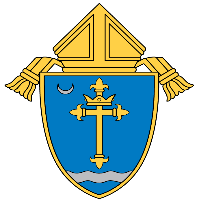 Archdiocesan Pastoral CouncilArchdiocese of St. LouisLay Representative Form2020-2021Please complete this form below for any candidate you wish to nominate for the Archdiocesan Pastoral Council. The APC consists of members of the Christian faithful who are in full communion with the Catholic Church including appointed lay members from each deanery, at-large members of deacons, women religious, and men religious, the ten deans of the archdiocese, plus ex-officio diocesan staff members including the Auxiliary Bishop, Vicars General, Chancellor, Director of Pastoral Planning, and Executive Director of Child and Youth Protection. The candidate must be an active participant in the Archdiocese and in their parish. The members of Christ’s faithful assigned to the pastoral council are to be selected in such a way that the council truly reflects the entire portion of the people of God, taking account of the different deaneries, of social conditions and professions. Please contact the candidate prior to completing this form to ensure they are willing to serve on the Archdiocesan Pastoral Council. Name of the Individual Recommending the Candidate:     Name of Candidate:     Mailing Address:     City:     	State:     	Zip:     Email Address:     Primary Phone Number:     Occupation:     Parish:     Please list the Church and Community activities the candidate is involved including any Boards or Committees they may serve on such as Parish Council or Parish/Diocesan Organizations:Please give a short explanation of why you think this person would be a good candidate as an Archdiocesan Pastoral Council Representative:**Please attach to this form a Letter of Recommendation from the candidate’s pastor**Please complete this form in its entirety and return to:Ms. Nancy J. Werner, ChancellorArchdiocese of St. Louis20 Archbishop May DriveSt. Louis, MO  63119nwerner@archstl.org314.792.7836 (Phone)314.792.7842 (Fax)Please return this form by April 17, 2020